











Projektinitieringsdokument (PID)

Adresseanvendelse i DST

14. januar 2015


 Indholdsfortegnelse1. Stamdata	32. Den forretningsmæssige begrundelse for projektet	33. Projektets mål og succeskriterier	54. Projektets business case	55. Projektets gevinstrealisering	66. Projektets leverancer	67. Projektets tidsplan	68. Projektets risici	79. Kvalitetsplanlægning	810. Tolerancer og rapporteringskrav	811. Projektets afgrænsninger og afhængigheder	812. Interessent- og aktørhåndtering	913. Bilag	919. Revisionshistorik	91. StamdataPID er under udvikling og har ikke haft review internt i Danmarks Statistik. (15-1-2015) 2. Den forretningsmæssige begrundelse for projektetProjektet er en del af delprogram 2 ”Effektivt genbrug af grunddata om adresser, administrative inddelinger og stednavne” (herefter kaldet GD2) under Grunddataprogrammet, der er et resultat af den fællesoffentlige digitaliseringsstrategi. GD2 – Adresseprogrammet er baseret på en delaftale mellem parterne, som fastlægger løsningens mål og hovedelementer (aftalepunkter). GD2.d – Adressetjenester adresserer specielt aftalepunkterne:Punkt 1) Adresserne i BBR er autoritative grunddata og skal genbruges i offentlige it-løsninger og processer. MBBL fastlægger krav om datakvalitet og aktualitet.Og Punkt 11) Grunddata om adresser, administrative enheder og stednavne distribueres via datafordeleren og kan frit anvendes af myndigheder og private til kommercielle og ikke-kommercielle formål.Punkt 1 adresseres ved at etablere adressetjenester, således at adresser kan genbruges i offentlige it-løsninger og processer. Punkt 11) adresseres ved at etablere adressetjenester i datafordeleren, som frit kan anvendes af myndigheder og private til kommercielle og ikke-kommercielle formål.Projektet – GD2.k Adresseanvendelse mellem dataleverandører til CVR2.1. Den fremtidige situation efter indførelse af løsningen Efter indførelse af løsningen vil Danmarks Statistik vedligeholde sin adressedatabase, der indeholder historik, via datafordeleren. Data i ESR/CVR bliver udvekslet og opbevaret efter de aftalte spilleregler for dette. Anvendelse af CPR_VEJ forventes udfaset i 2017. Den fremtidige arkitektur ses nedenfor: I CVR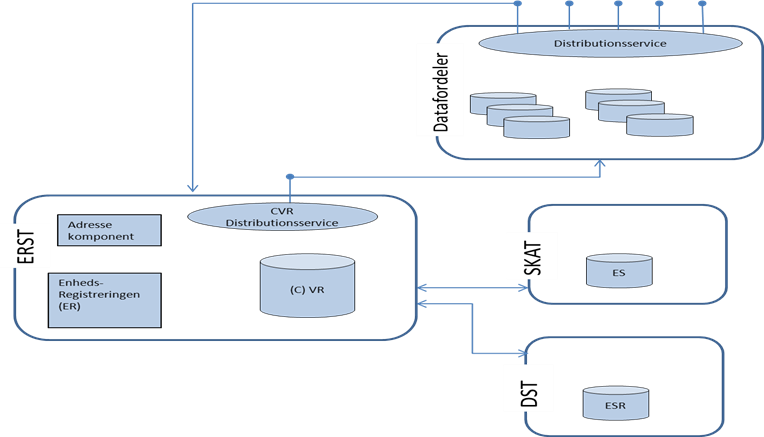 Figur 2.1 Systemoverblik over den fremtidige anvendelse af autoritative adresser i CVR.I Danmarks StatistikTEGNING SKAL LAVESAdresseregistret bliver det autoritative register for adresser og vejnavne  i Danmarks Statistik. Data herfra bruges som grundlag for DST_ADRESSE som er en nøgle i DST, der sikrer at adresser kan læses over tid. Anvendelse af CPR’s Vejregister udfases efter en kort overgangsperiode. 2.2. Den nuværende situation Adresser i CVR udveksles mellem de ansvarlige dataleverandører i dag på N3 niveau baseret på CPR_VEJ. Systemet fungerer hensigtsmæssigt og alle adresser i CVR og tilhørende systemer er stort set valide ift. CPR_VEJ. Undtagelser skyldes mere fejl andre steder end i CPR_VEJ.I Danmarks Statistik anvendes både adresser fra CPR_VEJ og BBR. Det er ikke hensigtsmæssigt at der opereres med to forskellige adressesæt i Danmarks Statistik, da datasæt samkøres på tværs. Det giver noget ekstra arbejde.2.3. Forretningens mål med projektet Danmarks Statistiks grunddataregister for adresser baseres på FAD, der vil ligge i kopi i Danmarks Statistik.Det primære mål er at kunne udveksle og opbevare adresser ift. CVR og SKAT på et aftalt niveau. Dette skal sikre korrekte og fuldstændige adresser og være med til at skabe et stabilt og sikkert administrationsgrundlag. Sekundært er målet at alle adresser læses gennem Danmarks Statistiks adresseregister.2.4. Situationen hvis ikke projektet gennemføresHvis projektet ikke gennemføres vil Danmarks Statistik formentlig afkoble sig muligheden for at være dataleverandør til CVR, hvilket vi skal i henhold til loven. Registrering og ajourføring af adresser og vejnavne vil på trods af sammenfaldende sagsgange stadig være understøttet af to forskellige IT-systermer. 3. Projektets mål og succeskriterierMålet for GD2h + i + j er at etablere et grundlag for effektiv og kvalitetssikker udveksling af data mellem de tre institutioner som er dataleverandører til CVR.Enighed om udvekslingsniveau for adressenEnighed om opbevaringsniveau for adressenFAD valide adresser på mere end 99,999% af alle enheder Svartider må ikke blive dårligereLæsning af adresser skal give samme resultat uanset metodeUdtrækssystemer skal virkeDannelse af ”frosne versioner” skal ske upåvirketDer forventes ikke de store besparelser som følge af projektet. Der vil være en højere kvalitet og der vil blive en større mulighed for at sammenkøre adresser på tværs af registre når der er en fælles ramme.4. Projektets business caseDer henvises til BC for adressedelen af GD2 ”Genbrug af adressedata”. 4.1. Projektets økonomiske nøgletal Det forventes at der skal bruges op til 600 timer på opgaven 4.2. Projektets finansiering DST finansierer selv deres del af projektet. 5. Projektets gevinstrealisering5.1. Projektets gevinster  Gevinsterne ligger uden for DST. Der henvises til gevinstrealiseringsplanen for adressedelen af GD2.  6. Projektets leverancerGD2 - Adresseprogrammets implementeringsplan og målarkitektur fastlægger på programniveau de produkter og arbejdspakker som projektet skal realisere, og som omtales specifikt i tabellen over projektets hovedleverancer.6.1. Projektets hovedleverancerDer henvises til arbejdspakkebeskrivelserne.7. Projektets tidsplan7.1. TidsplanHovedtidsplanen er grafisk illustreret i nedenstående figur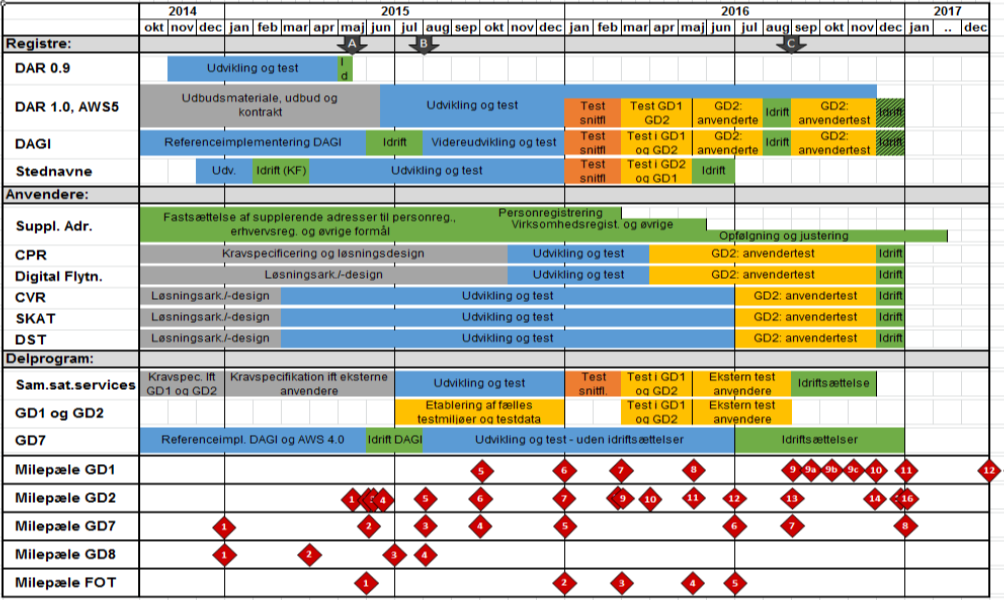 Projektet er opdelt i tre arbejdspakker fælles for ERST, SKAT og Danmarks Statistik.. Adresser i DST ESR – løsningsarkitektur og –design		frist 1. april 2015Adresser i DST ESR – Udvikling og test		frist 1. juli 2016Adresser i DST ESR – Idriftsættelse			frist 31. 12 20168. Projektets risici 8.1. Projektets risikostyringListen over risici vil blive opdateret og ajourført kvartalsvist af projektlederen, og der kan dermed løbende indskrives yderligere risici på listen. Risici fremsendes til orientering til hvert styregruppemøde. De højeste risici vil blive fremlagt for styregruppen, og det vil blive vurderet om der er behov for behandling i form af reducerende tiltag eller beredskabsplan.8.2. Projektets vigtigste risiciNedenfor er risici med den højeste risikoværdi fra risikoanalysen indsat.9. KvalitetsplanlægningFormålet med kvalitetsplanen er at sikre, at projektets leverancer indeholder den rigtige funktionalitet og leveres i den fornødne kvalitet, således at projektets succeskriterier nås. Nedenfor er de overordnede kvalitetsplanlægningsaktiviteter beskrevet.Det vil primært være Projektlederen, der styrer at kvalitetsaktiviteterne bliver gennemført. Styregruppen vil via statusrapportering på kvalitetsplanen sikre, at de fornødne kvalitetsaktiviteter bliver rettidigt og korrekt gennemført.10. Tolerancer og rapporteringskravDer henvises til adressedelen af GD2.  11. Projektets afgrænsninger og afhængigheder11.1. Afgrænsning11.2. Projektets afhængigheder12. Interessent- og aktørhåndtering13. BilagIngen bilag. Der henvises nedenfor til bilagene fra GD2 Adresseprogrammets dokumenter.Business case inkl. Forudsætningsdiagram (se GD2)Risikoanalyse (se afsnit 10 og GD2) Interessentanalyse (se afsnit 15 og GD2)Kommunikationsplan (se afsnit 16 og GD2) 19. RevisionshistorikProjektnavnAdresseanvendelse i Danmarks StatistikProjektnummerGD2.kJournalnummerProjektlederPeter Bang Knudsen eller Birgit NielsenStyregruppeformand (projektejer)Steen Eiberg-JørgensenSeniorbruger (Gevinstejer)Primært CVR og DST Erhvervsregister ESRSekundært øvrige DST anvendere af CPR vejGD2.i (ERST) og GD2.j (SKAT)SeniorleverandørInterntOpgaveområderLøsningsarkitekturDesign, udvikling og testAnvendersystemtest og idriftsættelseProjektets målBeskrivelseSucceskriteriumCPR, ERST, SKAT og DST anvender adresser fra AWS 5 med succes.Disse myndigheder skal anvende adresser fra AWS 5Myndighederne anvender med succes adresser fra AWS 5 i deres systemer.Udveksling af validerede adresser med CVRUdveksling af adressedata ved virksomhedsregistrering, hos dataleverandørerne SKAT og DST, skal være valideret mod adresseregistret. AWS 5 er indført efter fælles regler.Adresser bliver ikke afvist ved udveksling mellem dataleverandører. Ved test efter 3 og 6 måneder er der ikke uoverensstemmelser på adressen mellem de tre leverandører.Integreret anvendelse af FAD adresse og AWS 5 koblet sammen med DST_Adresse i  Danmarks StatistikAnvendelse af CPR_Vej skal udfases. Brugerne skal overflyttes til anvendelse af DST_Adresse, der historisk skal kunne henvise til de forskellige adressedatabaser. Ensartet anvendelse af adresser i DST At gøre det enklere og billigere at indtaste/vælge autoritative adresser på et website.Målet er at gøre det enklere og billigere at etablere en effektiv indtastning af autoritative adresser vha. adressevælgeren fremfor selv at etablere samme funktionalitetMyndigheder, virksomheder og borgere anvender adressevælgeren til indtastning af autoritative adresser i stedet for selv at udvikle samme funktionalitet.Risiko idIndholdRisikoværdi (S*K)=XReducerende tiltag1234567ProduktKvalitetskrav (kriterier)Kvalitetsaktivitet (metode)AnsvarligAfgrænsningBeskrivelse af afgrænsningBegrundelse for afgrænsningAfhængighed 
Kort beskrivelse af afhængighedProjektejer/ systemejer Håndtering af afhængighed AWS 4 og AWS 5 er en kritisk forudsætning for registrering af virksomhedsadresserProjektet er afhængig af at FAD adresse er i produktion og udstilles gennem datafordeleren senest i foråret 2016.Håndteres i GD2InteressentOmråde i projektet der har interesse (fx fase el. leverance mv.)Interessentens holdning til projektet og mulige reaktionInteressentens betydning for projektet (inkl. overvejelser om håndtering)ERST / CVRSKATAdresse anvendere i DSTCPR_VEJ skal udfasesAfslappet så længe CPR_Vej findesHar ingen betydning for GrunddataprojektetRevisionsdatoVersionResumé af ændringerÆndringer markeret?Forfatter14-1-20150.1SEJ16-1-20150.2Justeringer ift. PID fra ERSTNejSEJ